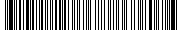 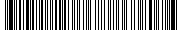 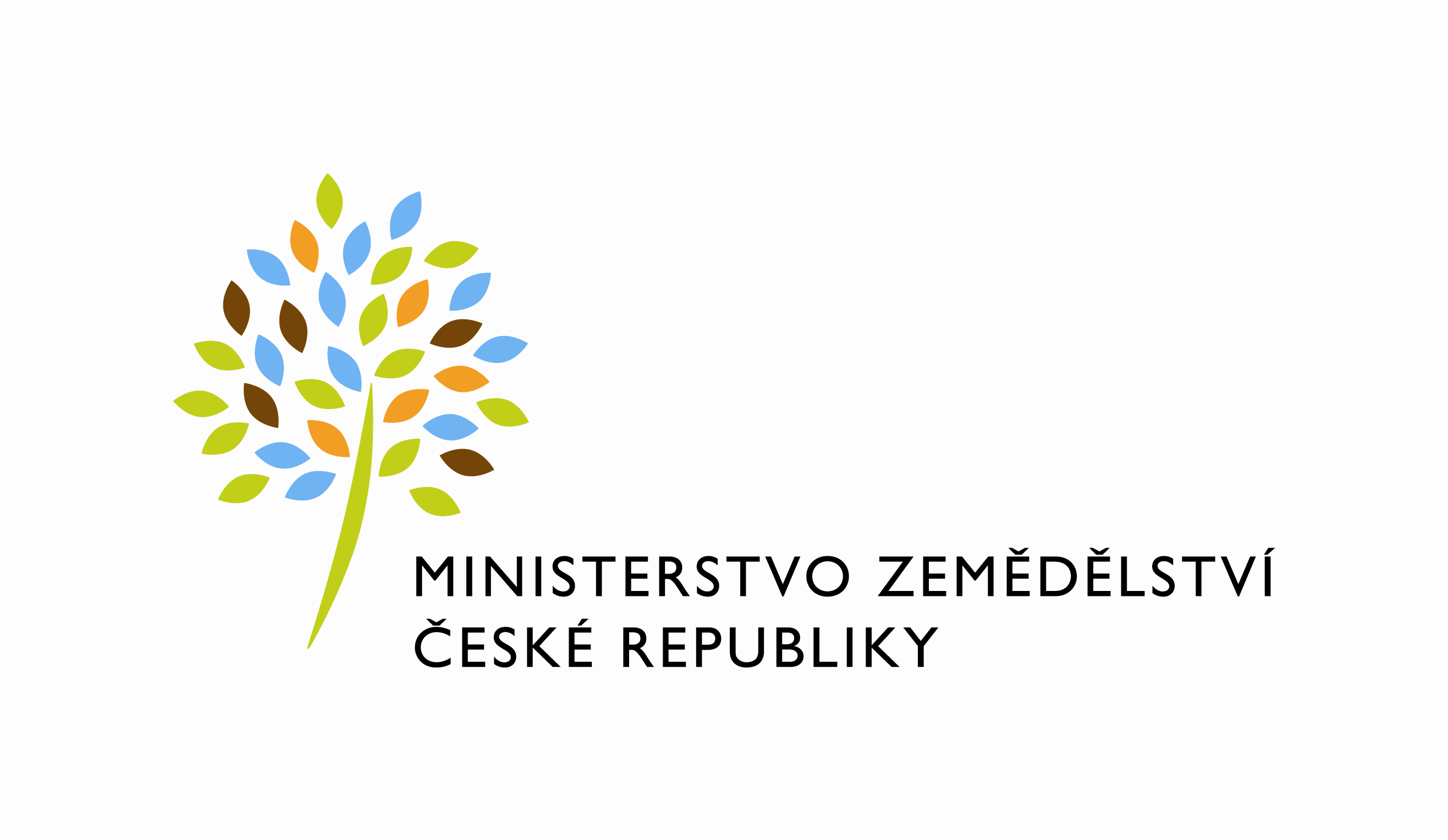 Požadavek na změnu (RfC) – Z38296a – věcné zadáníZákladní informaceStručný popis a odůvodnění požadavkuPopis požadavkuInformační systém JUP je systém, který MZe eviduje pohyby přípravků na ochranu rostlin v rámci území ČR. Je povinností distributorů POR do tohoto systém zasílat informace týkající se pohybu přípravků. Úpravy v rámci tohoto PZ řeší požadavky na úpravy, které byly identifikovány v rámci používání systému.Odůvodnění požadované změny (změny právních předpisů, přínosy)Změna jsou vyvolány používáním systému a úpravy mají optimalizovat jeho používání.Rizika nerealizaceNezajištění možnosti evidence pohybů pro reálné situace v oblasti pohybu přípravků. Podrobný popis požadavku xxxDopady na IS MZe(V případě předpokládaných či možných dopadů změny na infrastrukturu nebo na bezpečnost je třeba si vyžádat stanovisko relevantních specialistů, tj. provozního, bezpečnostního garanta, příp. architekta.).Na provoz a infrastrukturuBez dopadu.Na bezpečnostBez dopadu.Na součinnost s dalšími systémyBez dopadu.Požadavky na součinnost AgriBus(Pokud existují požadavky na součinnost Agribus, uveďte specifikaci služby ve formě strukturovaného požadavku (request) a odpovědi (response) s vyznačenou změnou.)Žádné.Požadavek na podporu provozu naimplementované změny(Uveďte, zda zařadit změnu do stávající provozní smlouvy, konkrétní požadavky na požadované služby, SLA.)V rozsahu stávající smlouvy.Požadavek na úpravu dohledového nástroje(Uveďte, zda a jakým způsobem je požadována úprava dohledových nástrojů.)Žádný.Požadavek na dokumentaciOvěření správnosti dokumentů zajišťuje Koordinátor změny ve spolupráci s Odd. provozu (ad 5. – 8.) a Odd. kybernetické bezpečnosti (ad 5.).ROZSAH TECHNICKÉ DOKUMENTACESparx EA modelu (zejména ArchiMate modelu) V případě, že v rámci implementace dojde k jeho změnám oproti návrhu architektury připravenému jako součást analýzy, provede se aktualizace modelu. Sparx EA model by měl zahrnovat:aplikační komponenty tvořící řešení, případně dílčí komponenty v podobě ArchiMate Application Component,vymezení relevantních dílčích funkcionalit jako ArchiMate koncepty, Application Function přidělené k příslušné aplikační komponentě (Application Component),prvky webových služeb reprezentované ArchiMate Application Service,hlavní datové objekty a číselníky reprezentovány ArchiMate Data Object,activity model/diagramy anebo sekvenční model/diagramy logiky zpracování definovaných typů dokumentů,popis použitých rolí v systému a jejich navázání na související funkcionality (uživatelské role ve formě ArchiMate konceptu Data Object a využití rolí v rámci funkcionalit/ Application Function vazbou ArchiMate Access),doplnění modelu o integrace na externí systémy (konzumace integračních funkcionalit, služeb a rozhraní), znázorněné ArchiMate vazbou Used by.Bezpečnostní dokumentaceJde o přehled bezpečnostních opatření, který jen odkazuje, kde v technické dokumentaci se nalézá jejich popisJedná se především o popis těchto bezpečnostních opatření (jsou-li relevantní):řízení přístupu, role, autentizace a autorizace, druhy a správa účtů,omezení oprávnění (princip minimálních oprávnění),proces řízení účtů (přidělování/odebírání, vytváření/rušení),auditní mechanismy, napojení na SIEM (Syslog, SNP TRAP, Textový soubor, JDBC, Microsoft Event Log…),šifrování,zabezpečení webového rozhraní, je-li součástí systému,certifikační autority a PKI,zajištění integrity dat,zajištění dostupnosti dat (redundance, cluster, HA…),zálohování, způsob, rozvrh,obnovení ze zálohy (DRP) včetně předpokládané doby obnovy,předpokládá se, že existuje síťové schéma, komunikační schéma a zdrojový kód.U dokumentů, které již existují, se má za to, že je požadována jejich aktualizace. Pokud se požaduje zpracování nového dokumentu namísto aktualizace stávajícího, uveďte toto explicitně za názvem daného dokumentu, např. „Uživatelská příručka – nový“.Provozně-technická dokumentace bude zpracována dle vzorového dokumentu, který je připojen – otevřete dvojklikem:xxx       Akceptační kritériaPlnění v rámci požadavku na změnu bude akceptováno, jestliže budou akceptovány dokumenty uvedené v tabulce výše v bodu 5, budou předloženy podepsané protokoly o uživatelském testování a splněna případná další kritéria uvedená v tomto bodu. Základní milníkyPřílohyŽádné.Podpisová doložkaB – nabídkA řešení k požadavku Z38296Návrh konceptu technického řešení  Viz část A tohoto PZ, body 2 a 3.Uživatelské a licenční zajištění pro ObjednateleV souladu s podmínkami smlouvy č. 390-2023-12120.Dopady do systémů MZeNa provoz a infrastrukturu(Pozn.: V případě, že má změna dopady na síťovou infrastrukturu, doplňte tabulku v připojeném souboru - otevřete dvojklikem.)     Bez dopadu.Na bezpečnostNávrh řešení musí být v souladu se všemi požadavky v aktuální verzi Směrnice systémové bezpečnosti MZe. Upřesnění požadavků směrnice ve vztahu k tomuto RfC:Na součinnost s dalšími systémy Bez dopadu.Na součinnost AgriBusBez dopadu.Na dohledové nástroje/scénářeBez dopadu.Ostatní dopady(Pozn.: Pokud má požadavek dopady do dalších požadavků MZe, uveďte je také v tomto bodu.)Požadavky na součinnost Objednatele a třetích stran(Pozn.: K popisu požadavku uveďte etapu, kdy bude součinnost vyžadována.)Harmonogram plnění*/ Upozornění: Uvedený harmonogram je platný v případě, že Dodavatel obdrží objednávku do 26.2.2024. V případě pozdějšího data objednání si Dodavatel vyhrazuje právo na úpravu harmonogramu v závislosti na aktuálním vytížení kapacit daného realizačního týmu Dodavatele či stanovení priorit ze strany Objednatele.Pracnost a cenová nabídka navrhovaného řešenívčetně vymezení počtu člověkodnů nebo jejich částí, které na provedení poptávaného plnění budou spotřebovány(Pozn.: MD – člověkoden, MJ – měrná jednotka, např. počet kusů)PřílohyPodpisová doložkaC – Schválení realizace požadavku  Z38296Specifikace plněníPožadované plnění je specifikováno v části A a B tohoto RfC. Dle části B bod 3.2 jsou pro realizaci příslušných bezpečnostních opatření požadovány následující změny:Uživatelské a licenční zajištění pro Objednatele (je-li relevantní):Požadavek na součinnost(V případě, že má změnový požadavek dopad na napojení na SIEM, PIM nebo Management zranitelnosti dle bodu 1, uveďte také požadovanou součinnost Oddělení kybernetické bezpečnosti.)Harmonogram realizacePracnost a cenová nabídka navrhovaného řešenívčetně vymezení počtu člověkodnů nebo jejich částí, které na provedení poptávaného plnění budou spotřebovány(Pozn.: MD – člověkoden, MJ – měrná jednotka, např. počet kusů)PosouzeníBezpečnostní garant, provozní garant a architekt potvrzují svým podpisem za oblast, kterou garantují, správnost specifikace plnění dle bodu 1 a její soulad s předpisy a standardy MZe a doporučují změnu k realizaci. (Pozn.: RfC se zpravidla předkládá k posouzení Bezpečnostnímu garantovi, Provoznímu garantovi, Architektovi, a to podle předpokládaných dopadů změnového požadavku na bezpečnost, provoz, příp. architekturu. Koordinátor změny rozhodne, od koho vyžádat posouzení dle konkrétního případu změnového požadavku.)SchváleníSvým podpisem potvrzuje požadavek na realizaci změny:(Pozn.: Oprávněná osoba se uvede v případě, že je uvedena ve smlouvě.)VysvětlivkyID PK MZe:821Název změny:Úprava aplikace JUPÚprava aplikace JUPÚprava aplikace JUPÚprava aplikace JUPDatum předložení požadavku:Datum předložení požadavku:Požadované datum nasazení:Kategorie změny:Normální  ☒     Urgentní  ☐Priorita:Vysoká  ☒  Střední  ☐   Nízká ☐Oblast:Aplikace  ☒       Zkratka: JUPOblast:Aplikace  ☒       Typ požadavku: Legislativní ☒   Zlepšení ☐   Bezpečnost ☐Oblast:Infrastruktura  ☐Typ požadavku:Nová komponenta ☐   Upgrade ☐  Bezpečnost  ☐  Zlepšení  ☐  Obnova  ☐RoleJméno Organizace /útvarTelefonE-mailŽadatel:Jitka GötzováMZe/OBP221812254jitka.gotzova@mze.gov.czMetodický garant/věcný garantJosef SvobodaÚKZÚZxxxpepa.svoboda@ukzuz.czKoordinátor změny:Jiří BukovskýMZexxxjiri.bukovsky@mze.gov.czPoskytovatel/Dodavatel:xxxO2ITSxxxxxxSmlouva č.:390-2023-12120KL:HR-001IDDokumentFormát výstupu (ano/ne)Formát výstupu (ano/ne)Formát výstupu (ano/ne)Garant za MZeIDDokumentel. úložištěpapírCDGarant za MZeAnalýza navrhnutého řešeníANONENEDokumentace dle specifikace Závazná metodika návrhu a dokumentace architektury MZeANONENETestovací scénář, protokol o otestováníANONENEUživatelská příručkaANONENEVěcný garantProvozně technická dokumentace (systémová a bezpečnostní dokumentace)ANONENEOKB, provozZdrojový kód a měněné konfigurační souboryANONENEWebové služby (v případě změny) - technická dokumentace dotčených webových služeb (WSDL, povolené hodnoty včetně popisu významu, případně odkazy na externí číselníky, vnitřní logika služby, chybové kódy s popisem, popis logování na úrovni služby)ANONENEDohledové scénáře (úprava stávajících/nové scénáře)NENENEZahájení prací po objednáníNasazení na test1.4.2024Nasazení na provoz20.4.2024Akceptace6.5.2024Za resort MZe:Jméno:Podpis:Žadatel:Jitka GötzováMetodický garant/věcný garantJosef SvobodaKoordinátor změny:Jiří BukovskýID PK MZe:821Č.Oblast požadavkuPředpokládaný dopad a navrhované opatření/změnyŘízení přístupu 3.1.1. – 3.1.6.Bez dopaduDohledatelnost provedených změn v datech 3.1.7.Bez dopaduCentrální logování událostí v systému 3.1.7.Bez dopaduŠifrování 3.1.8., Certifikační autority a PKI 3.1.9.Bez dopaduIntegrita – constraints, cizí klíče apod. 3.2.Bez dopaduIntegrita – platnost dat 3.2.Bez dopaduIntegrita - kontrola na vstupní data formulářů 3.2.Bez dopaduOšetření výjimek běhu, chyby a hlášení 3.4.3.Bez dopaduPráce s pamětí 3.4.4.Bez dopaduŘízení - konfigurace změn 3.4.5.Bez dopaduOchrana systému 3.4.7.Bez dopaduTestování systému 3.4.9.Bez dopaduExterní komunikace 3.4.11.Bez dopaduMZe / Třetí stranaPopis požadavku na součinnostMZe/GarantOvěření nového řešení a akceptace.MZe/MPzSoučinnost při testování a akceptaci PZPopis etapyTermínVývoj a nasazení testovací prostředí30.6.2024Nasazení na produkci15.7.2024Akceptace, dokumentace16.8.2024Oblast / rolePopisPracnost v MD/MJv Kč bez DPHv Kč s DPHViz cenová nabídka v příloze č.1127,51 552 196,251 878 157,46Celkem:Celkem:127,51 552 196,251 878 157,46IDNázev přílohyFormát (CD, listinná forma)01Cenová nabídkaListinná forma02Detailní rozpadE-mailemNázev DodavateleJméno oprávněné osobyPodpisO2 IT Services s.r.o.xxxID PK MZe:821Č.Oblast požadavkuRealizovat(ano ☒ / ne ☐)Upřesnění požadavkuŘízení přístupu 3.1.1. – 3.1.6.☐Bez dopaduDohledatelnost provedených změn v datech 3.1.7.☐Bez dopaduCentrální logování událostí v systému 3.1.7.☐Bez dopaduŠifrování 3.1.8., Certifikační autority a PKI 3.1.9.☐Bez dopadu Integrita – constraints, cizí klíče apod. 3.2.☐Bez dopaduIntegrita – platnost dat  3.2.☐Bez dopaduIntegrita - kontrola na vstupní data formulářů 3.2.☐Bez dopaduOšetření výjimek běhu, chyby a hlášení 3.4.3.☐Bez dopaduPráce s pamětí 3.4.4.☐Bez dopaduŘízení - konfigurace změn 3.4.5.☐Bez dopaduOchrana systému 3.4.7.☐Bez dopaduTestování systému 3.4.9.☐Bez dopaduExterní komunikace 3.4.11.☐Bez dopaduÚtvar / DodavatelPopis požadavku na součinnostOdpovědná osobaÚKZÚZ/MZeSoučinnost při testování a akceptaci PZSvoboda/ GötzováPopis etapyTermínZahájení plněníPo objednáníVývoj a nasazení testovací prostředí30.6.2024Nasazení na produkci15.7.2024Akceptace, dokumentace16.8.2024Oblast / rolePopisPracnost v MD/MJv Kč bez DPHv Kč s DPHViz cenová nabídka v příloze č.1127,51 552 196,251 878 157,46Celkem:Celkem:127,51 552 196,251 878 157,46RoleJménoPodpis/MailBezpečnostní garantKarel ŠteflProvozní garantAleš ProšekArchitektLucie MališováRoleJménoPodpisŽadatel:Jitka GötzováMetodický garant/věcný garantJosef SvobodaKoordinátor změnyJiří BukovskýOprávněná osoba ve věcech ad hoc služebVladimír VelasŘeditel odboru ITMiroslav Rychtařík